СОДЕРЖАНИЕ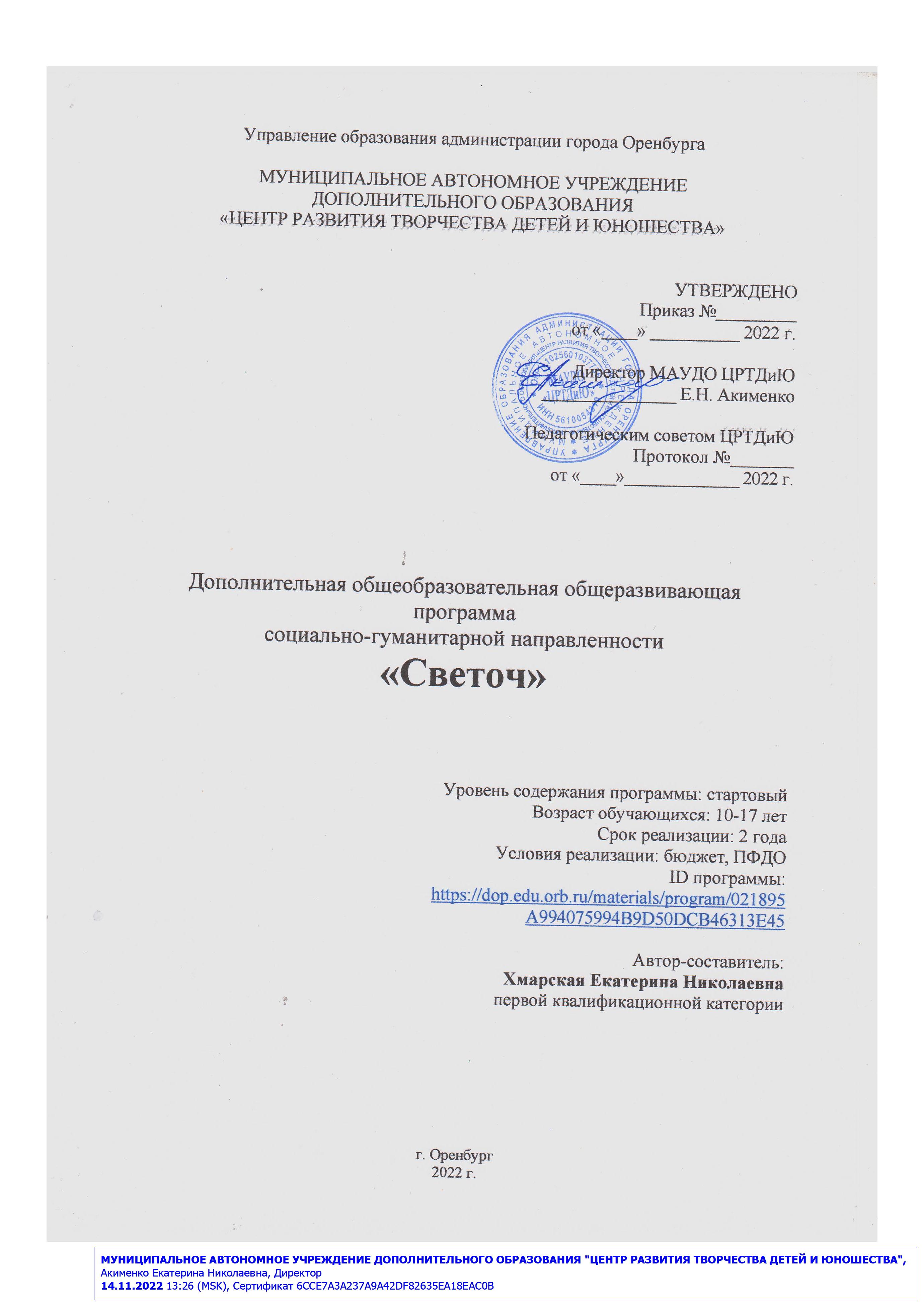 КОМПЛЕКС ОСНОВНЫХ ХАРАКТЕРИСТИК ДОПОЛНИТЕЛЬНОЙ ОБЩЕОБРАЗОВАТЕЛЬНОЙ ОБЩЕРАЗВИВАЮЩЕЙ ПРОГРАММЫПОЯСНИТЕЛЬНАЯ ЗАПИСКАВ настоящее время остро ощущается необходимость возрождения русской культуры, изучения истории народа, восстановления духовности для формирования нравственной личности гражданина и патриота России. Особое значение имеет возвращение к традиционной системе нравственности, сформированной Православием. Уважение к старшим, терпение и терпимость к окружающим, умение признавать свои ошибки, послушание, целомудрие, милосердие ит. д.Раскрытию качеств личности, в том числе духовно-нравственных способностей, самореализации ее творческого потенциала в наибольшей степени способствует синтез искусств. А искусство театра представляет собой органический синтез музыки, живописи, риторики, актерского мастерства, сосредотачивает в единой целое средство выразительности, имеющееся в арсенале отдельных искусств, и, тем самым, создает условие для воспитания целостной одаренной личности.У любого театра две стороны — актеры и зрители. Детский православный театр, в котором дети не только зрители, но и актеры, дает возможность удвоить воспитательный эффект.Направленность дополнительной общеобразовательной программыДополнительная общеобразовательная общеразвивающая программа «Светоч» имеет художественную направленность и ориентирована на развитие общей и эстетической культуры обучающихся, художественных способностей и склонностей; носит креативный характер, предусматривая возможность творческого самовыражения.Содержание программы включает в себя создание условий для приобщения к православной культуре; раскрытия природного творческого потенциала обучающегося в качестве режиссера, актера и зрителя; воспитания внутренней и внешней свободы; совершенствования жизненно важных качеств: воображения, памяти, фантазии – овладение яркой, образной, глубоко осмысленной и выразительной речью.Занятия творческого объединения «Светоч» включают, наряду с работой над постановкой, проведение бесед об истории, значении и традициях православных праздников, совместные просмотры и обсуждения спектаклей, фильмов. Обучающиеся научатся подготавливать для спектакля декорации, реквизит, костюмы, свет, музыкальное сопровождение, афиши, программки и т.д. В рамках реализации воспитательной работы программа предполагает взаимодействие с Пансионатом для ветеранов войны и труда «Зауралье», Геронтологическим центром «Долголетие», Центром социальной помощи семье и детям (концертная деятельность, благотворительные акция «Тепло человеческих рук»).В содержание программы также включены экскурсии в православные храмы и соборы г.Оренбурга.Дополнительная общеобразовательная общеразвивающая программа «Светоч» реализуется на базовом уровне.1.1.2 Актуальность и педагогическая целесообразность программыПрограмма «Светоч» отвечает целевым ориентирам, отраженным в Концепции развития дополнительного образования детей до 2030 года (Распоряжение Правительства Российской Федерацииот 31 марта 2022 г. № 678-р): «обеспечение возможности для самореализации и развития талантов; создание условий для воспитания гармонично развитой и социально ответственной личности на основе духовно-нравственных ценностей народов Российской Федерации, исторических и национально-культурных традиций…».Влияние театрального искусства на личность ребенка неоспоримо. Формирование нравственных начал происходит через работу и в качестве самодеятельного исполнителя, и в качестве активного театрального зрителя. Это в свою очередь способствует саморазвитию личности ребенка, обогащает его духовный и нравственный мир, формирует активную жизненную позицию. Все это и делает программу актуальной на сегодняшний день.Программа «Светоч» способствует развитию у обучающихся качеств, которые помогут в будущем конструктивно общаться с самыми разными категориями людей, быть интересными в общении и быть лидерами во многих начинаниях (быть коммуникативным, бесконфликтным и доброжелательным по отношению к окружающим), необходимых как для профессионального становления, так и для практического применения в жизни.1.1.4 Отличительные особенности программыАвтором проанализированы программы: дополнительная общеразвивающая общеобразовательная программа «Детвора» (автор: учитель начальных классов Остапец Т.В., п. Храброво, 2016), программа для учащихся воскресной школы среднего и старшего школьного возраста (автор: Варлыгина Е.Ю., г. Озеры).Отличительными особенностями являются:деятельностный подход к воспитанию и развитию ребенка средствами театральной деятельности, где школьник выступает в роли художника, исполнителя, режиссера спектакля;принцип междисциплинарной интеграции – применим к смежным наукам (уроки литературы и музыки, изобразительное искусство и технология, вокал и хореография);принцип креативности – предполагает максимальную ориентацию на творчество ребенка, на развитие его психофизических ощущений, раскрепощение личности.1.1.5 Адресат программыПрограмма «Светоч» предназначена для работы с детьми среднего и старшего школьного возраста.Характеристика возрастного периодаПодростковый период называют «трудным», «переломным», «переходным», так как в это время происходит переход от детства к взрослости. Поведение подростка носит противоречивый и неустойчивый характер: периоды активности зачастую сменяются периодами апатии, бессилия, расслабленности. С этой чертой связана и противоречивость эмоциональных состояний, выраженный психологический дискомфорт (чувство тревоги, ощущение некрасивости, одиночества и др.). Подросток одновременно ищет уединения и проявляет активность в поиске групп общения, взаимодействия со сверстниками и значимыми взрослыми. Общение – ведущий вид деятельности в подростковом возрасте. Общение в социально-значимой деятельности обеспечивает социализацию, формирование самосознанияличности(чувство ограниченности своего «Я» от «Я» других).Пытаясь выйти из-под взрослой опеки, подросток ищет ту среду, где бы он ощущал свободу своего взрослеющего «Я». Такой средой может стать детский театр «Светоч», специфика работы которого обращена к интеллектуальной, физической и эмоциональной активности каждого обучающегося. В ходе образовательно-воспитательного процесса происходит формирование трех основных личностных качеств: отношения к другим(развитие чувств, объединяющих людей, сотрудничество), социальной нормативности(совестливость, самостоятельность, ответственность), положительной «Я» концепции(здоровое самоуважение).1.1.6 Объем и сроки освоения программыДополнительная общеобразовательная общеразвивающая программа «Светоч» рассчитана на два года обучения. Полный объем учебных часов – 216.Первый год обучения 72 часа (занятия 1 раз в неделю по 2 часа).Второй год обучения 144 часа (занятия 2 раза в неделю по 2 часа).1.1.7. Формы обучения и виды занятий по программеОсновной формой организации образовательного процесса является групповое занятие. Форма обучения – очная с использованием дистанционных технологий (Закон №273-ФЗ, гл.2, ст.17, п.2).  Образовательная деятельность по данной программе осуществляется на русском языке (Закон №273-ФЗ, гл.1, ст.14).По виду проводятся как традиционные занятия, так и не традиционные:беседы,ролевые игры,круглый стол,тестирование,индивидуальные, групповые творческие задания,этюды,выступления,репетиции,показы;участие в конкурсах;экскурсии.1.1.8.Особенности организации образовательного процессаЗанятия проводятся в разновозрастных группах (1 год обучения – 9 -11 лет, 2 год обучения – 12-17 лет.), при постоянном составе обучающихся и переменном составе обучающихся в летний каникулярный период.Оптимальное количество детей в группе составляет не более 15 человек в первый год обучения, не более 10 человек во второй год обучения.1.1.9. Режим занятийНачало учебного года определяется годовым учебным графиком МАУДО «ЦРТДиЮ». Занятия проводятся по расписанию в следующем режиме: для обучающихся первого года обучения занятия проводятся 1 раз в неделю по 2 часа и второго года обучения занятия проходят 2 раза в неделю по 2 часа (с 5-минутным перерывом после 45 минут занятий).1.2.ЦЕЛЬ И ЗАДАЧИ ПРОГРАММЫЦель программы: развитие творческого и личностного потенциала ребенка средствами театральной деятельности.Обучающие:познакомить с особым видом искусства – театром; с различными видами театров; с особенностями театрального процесса; с различными театральными профессиями; познакомить с жанрами театрального искусства; познакомить с назначением театрального костюма, грима, реквизита, декораций и т.д.; научить сценической речи и сценическому движению;научить основам актерского мастерства; познакомить с этикой артиста и зрителя; научить выступать с подготовленными ролями в спектакляхпознакомить с особенностями православной культуры и православными праздниками.Развивающие:сформировать и развить интерес к занятиям в театральной студии, к театру как виду искусства, развивать познавательные интересы; развивать внимание, память;развивать творческую и сценическую фантазию; развивать технику и культуру речи; развивать индивидуальные актерские способности: чувство ритма, пластичность и выразительность движения; развивать художественный вкус; развивать навыки самостоятельной творческой деятельности. Воспитательные:воспитывать бережное отношение к историческому наследию предшествующих поколений, бережное отношение и уважение к символам государства Российской Федераций;воспитывать интерес к творческой деятельности (чувство заинтересованности и полезности выбранного профиля деятельности);формировать способности работать в команде, ответственность и самостоятельность в принятии решений, инициативность;приобщать учащихся к общекультурным ценностям и нормам (в т.ч. привитие комплекса этических норм в общении с окружающими, корректности поведения); воспитывать трудолюбие, аккуратность, умение довести начатое дело до конца;формировать коммуникативную компетентность, способность к эффективному межличностному взаимодействию, совместной работе в коллективе и группе.1.3. СОДЕРЖАНИЕ ПРОГРАММЫ1.3.2 Учебно-тематический планПервый год обученияТаблица 1Второй год обученияТаблица 21.3.3. Содержание учебно-тематического планаПервый год обученияРаздел. Введение в программуТема. Вводное занятие (4 ч.)Теория: знакомство с театральным объединением, правила техники безопасности. понятие «театр», «театральная деятельность», «театральное искусство». Театр в Древнем мире – Греции и Риме. Общие представления о видах и жанрах театрального искусства. Скоморохи как первые профессиональные актёры на Руси. Кукольный скомороший театр «Петрушка». Разговор о важном.Практика: посещение кукольного театра.Тема. Театр как вид искусства (2 ч.)Теория: вехи развития театрального искусства, виды театров: кукольный, драматический, музыкальный, православный; понятие «спектакль». Театральные профессии (актёр, режиссёр, суфлёр, костюмер, гримёр).Практика: посещение театра музыкальной комедии.Раздел. Азбука актёрского мастерства (12 ч.)Тема. Сценическая речь. Работа над голосом (4 ч.)Теория: понятие «сценическая речь», постановка правильной речи, голосовые интонации, ораторское искусство, артикуляционная гимнастика и её значение, дикция, сценическая дикция, православная постановка «Рождественская сказка».Практика: упражнения на постановку сценической дикции, репетиция постановки «Рождественская сказка».Тема. Сценическое движение (4 ч.)Теория: понятие «сценическое движение», изучение основных движений на сцене, работа над правильностью сценических движений, сценическое внимание, бессловесные элементы действия, актёрское взаимодействие, ритмопластикаПрактика: выполнение комплекса упражнений на сцене.Тема. Художественное чтение (2 ч.)Теория: понятие «художественное чтение», алгоритм художественного чтения, чтение с интонацией, чтение перед публикой. Анализ лирических, драматических, эпических произведений. Выразительность чтения. Чтение по ролям.Практика: отработка навыка художественного чтения, чтения на публику. репетиция постановки «Рождественская сказка».Тема. Грим (2 ч.)Теория: понятие «грима», основы нанесения грима, механизм нанесения грима. Технология живописного и пластического грима.Практика: техника нанесения грима.Раздел. Основы православия (10 ч.)Тема. Православие как отличительная черта русской культуры (2 ч.)Теория: принятие христианства на Руси, православие как связующая нить разных народов, влияние православия на русскую культуру, православные традиции, смысловая нагрузка термина «Светоч».Практика: чтение и обсуждение православных притч «Враждебен ли мир для человека?», «Основное правило достижения цели».Тема. Основные православные праздники (4ч.)Теория: Рождество, Крещение, Сретение, Пасха, Благовещение, Успение Пресвятой Богородицы, празднование Казанской иконы Божьей Матери. Языческие русские праздники – И. Коляды, Ильи Пророка в сочетании с православными традициями.Практика: Промежуточная аттестация  - показ спектакля «Рождественская сказка».Тема. Азбука православия (2 ч.)Теория: основные каноны православия, православие как основа морали, нравственные принципы православия, значение иконы в православии, жития святых.Практика: экскурсия в Оренбургский Никольский Кафедральный Собор.Тема.  Основные события и герои (2 ч.)Теория: разработка сценария театральной постановки, выбор темы, сюжета, распределение ролей. Моральная нагрузка театральной постановки.Практика: репетицияспектакля «Жития святых».Раздел Православный календарь и православный театр (12 ч.)Тема. Православный календарь (4 ч.)Теория: православный календарь, значимые православные праздники, традиции русских православных праздников, назначение православного календаря.Практика: изучение и анализ православного календаря, репетиция спектакля «Жития святых».Тема. Православный театр (4 ч.)Теория: понятие «православный театр», история православного театра, морально-нравственное значение православного театра.Практика: Промежуточная аттестация -  показ спектакля «Жития святых».Тема. Православные театральные постановки (4 ч.)Теория: понятие православной театральной постановки, особенности православной театральной постановки, морально-нравственный смысл православной театральной постановки, расстановка смысловых акцентов в сценарии православной постановки.Практика: экскурсия в храм Царственных Страстотерпцев.Раздел. Сценическая психомоторика (14 ч.)Тема. Работа над выражением лица (4 ч.)Теория: разные выражения лица как отражение настроения человека, доброе, смешливое и злое выражение лица, мимика как отражение характера человека, мимичное и анимичное лицо.Практика: упражнения на мимику и эмоции. Работа над театральной миниатюрой «Пасха».Тема. Работа над движением тела (4 ч.)Теория: движение тела в театральной постановке, напряжение и расслабление разных мышц и мускулатуры, работа над пластичностью тела, контроль над положением тела в пространстве.Практика: комплекс упражнений на движение тела. Работа над новой театральной миниатюрой «Пасха».Тема. Работа над движением головы (6 ч.)Теория: повороты и движения головы в театральной постановке. Поворот головы как отражение настроения и характера актёра.Практика: отработка движений головы в театральной постановке.Раздел. История православного театра (16 ч.)Тема.  Православный театр в современную эпоху (4 ч.)Теория: особенности православного театра (ориентация на внутренний мир зрителя, обращение к глубинам души человека, ответ на глобальные вызовы и проблемы современной эпохи), необходимость и важность православного театра в современную эпоху.Практика: постановка театральной миниатюры «Пасха».Тема. Возникновение православного театра (6 ч.)Теория: истоки зарождения православного театра в России в XIV веке, контроль церкви над всеми сферами светской жизни, запрет на православные театральные постановки в Советский период, особенности функционирования православного театра в современную эпоху. Практика: посещение Оренбургского драматического театра, храма Царственных Страстотерпцев.Тема.  Традиции православия и современный театр (6 ч.)Теория: понятие «православная традиция», «современный театр», симбиоз театрального и православного искусства. Православный театр как ответ на вызовы современности.Практика: анализ театральной постановки на православную тематику (из архива творческого объединения «Светоч»).Итоговое занятие (2 ч.)Промежуточная аттестация -  показ спектакля «Праздник Пасха». Второй год обученияРаздел. Введение в программу (4 ч.)Тема. Вводное занятие. Театр как явление общественной жизни (2 ч.)Теория: разговор о важном. Театр как явление общественной жизни. Театральные школы XX века.Практика: просмотр фильма о православном театре (из архива выпускников творческого объединения «Светоч»).Тема. Театральные понятия и термины, профессии (2 ч.)Теория: понятия «театр», «авторская речь», «актёр», «ораторское искусство», «драматургия», «сюжет», театральные профессии.Практика: тренинг сценической речи.Раздел. Мастерство актера (16 ч.)Тема. Сценическая речь (2 ч.)Теория: понятие «сценическая речь», «ораторское искусство», постановка дыхания, артикуляционный аппарат, авторский текст.Практика: постановка сценической речи, тренинг сценической речи.Тема. Сценическое движение (4 ч.)Теория: понятие «сценическое движение», особенности сценического движения в православной постановке, виды внимания, актёрское взаимодействие.Практика: упражнение на движение, координацию, скорость, напряжение, тренинг сценического движения.Тема. Грим и костюм (4 ч.)Теория: грим и костюм как атрибуты актёра, история грима и костюма, тренинг выбора и нанесения красок, румян, пудры. Рецепты изготовления красок, Грим молодого, детского и старческого лица. Тестирование грима на безопасность и гипоаллергенность.Практика: правильное нанесение грима и подбор костюма.Тема.  Личность актёра (2 ч.)Теория: харизматичность актёра, образ актёра, личный опыт актёра, литературный сюжет, изображение и темпо-ритм. Подготовка к празднику «Рождество Христово». Значение Рождества для православного человека.Практика: индивидуальная сценическая постановка, тренинг эмоциональной устойчивости, репетиция спектакля «В целом мире наступает Рождество».Тема.  Формирование сценического образа (4 ч.)Теория: работа над созданием сценического образа, литературный сюжет, моделирование образа через звучание, роль фантазии в формировании сценического образа.Практика: создание сценического образа, инсценировка басен, песен, сказок, работа с драматургическим материалом.Раздел. Спектакль как результат коллективного творчества (20 ч.)Тема. Образ спектакля и его компоненты (4 ч.)Теория: спектакль и его компоненты, этапы создания спектакля, сценография спектакля, линии действий персонажей в спектакле.Практика: распределение ролей, чтение пьесы по ролям.Тема. Этапы создания спектакля (4 ч.)Теория: изучение этапов создания спектакля: выбор темы пьесы; распределение ролей, перевод пьесы на язык спектакля, композиция спектакля, хронометраж спектакля.Практика: работа над этапами спектакля и композицией, репетиция спектакля «В целом мире наступает Рождество».Тема. Музыкальное сопровождение спектакля (4 ч.)Теория: музыка в спектакле, подбор музыки для спектакля, важность музыкального сопровождения спектакля, способы музыкального дизайна спектакля, живое исполнение и фонограмма, эмоциональная окраска спектакля.Практика: подбор музыкального сопровождения к православному спектаклю. репетиция спектакля «В целом мире наступает Рождество».Тема.  Декорации и живопись (4 ч.)Теория: понятие «декорации в спектакле», виды декораций. Роль живописи в театральном искусстве, театр как живописная панорама, бутафория, реквизит.Практика:работа над созданием театральных декораций.Тема. Цвет и свет в спектакле (4 ч.)Теория: подбор цветовой гаммы для спектакля, светлые и тёмные цветовые тона, важность света в спектакле, подсветка театральной сцены.Практика: работа над цветом и светом в спектакле.Раздел. Православный календарь и православный театр (34 ч.)Тема. Православные двунадесятые праздники. Традиции и обряды, связанные с их празднованием (12 ч.)Теория: православные праздники, традиции и обряды, связанные с православными праздниками: традиции празднования Рождества, Пасхи, Благовещения, Сретения, сюжет православных праздников.Практика: экскурсия в Храм-часовню Иконы Божией Матери Табынская. Репетиция спектакля «В целом мире наступает Рождество».Тема. Библейские мотивы в художественной драматургии (12 ч.)Теория: мотив,Библия в рассказах для детей, Библейские сюжеты в литературе и искусстве, драматургия, драматургический кружок, театральные роли в православном театре. Рождество и Пасха как главные христианские праздники.Практика: Промежуточная аттестация - показ спектакля «В целом мире наступает Рождество»Тема. Нравственная нагрузка православных спектаклей (10 ч.)Теория: православный спектакль, его нравственный смысл, моральная сторона спектакля, подведение итогов спектакля.Практика: обсуждение театральной постановки «Жития святых».Раздел. Православный театр как вид искусства (20 ч.)Тема. Православный театр как особый вид искусства (8 ч.)Теория: православный театр как культурное явление, православный театр как ответ на вызовы современности, духовная сцена в ожидании зрителя, церковь и театр: к истории взаимоотношений, православный театр как язык Христа.Практика: работа над театральной постановкой «Жития святых».Тема. Основные события и герои (8 ч.)Теория: жития православных святых в повествовании для детей, нравственный подвиг христианских мучеников, разработка сценария театральной постановки, выбор темы, сюжета. События и герои русского православия.Практика: распределение ролей, чтение пьесы по ролям.Тема. Моральная нагрузка православной постановки (4 ч.)Теория: мораль православной постановки, нравственный смысл православной постановки, актуальность и злободневность православной постановки.Практика: обсуждение смысла православной постановки.Раздел. Жития святых (18 ч.)Тема. Выбор и разбор произведения по житиям святых (10 ч.)Теория: выбор произведения для театральной постановки по житиям святых, художественное чтение произведения, выбор жития для театральной постановки, своеобразие жития как литературно-художественного жанра, житие Сергия Радонежского, Андрея Юродивого, Ксении Петербуржской.Практика: репетиция спектакля по «Жития святых».Тема. Работа над спектаклем «Жития святых» (8 ч.)Теория: разучивание ролей для спектакля. Изготовление костюмов и декораций. Инсценировка спектакля. Сценический навык. Литературно-художественный образ.Практика: Промежуточная аттестация - постановка спектакля «История жития святого».Раздел. Театральная мастерская (30)Тема. Жизнь в театре (6 ч.)Теория: декорации, зрители, театральное закулисье, сцена, антракт, актёры, личность актёра, буклет, театральная программа, история праздника «Пасха».Практика: работа над сценарием спектакля «Пасха».Тема. Театр одного актёра (6 ч.)Теория: роль отдельного актёра в театре, сценический образ, сценическое совершенство, театральная постановка, театральная режиссура, актёрское мастерство, театральная драматургия.Практика: репетиция спектакля «Пасха».Тема. Актёры и зрители (6 ч.)Теория: актёр и зритель в театре, место актёра и зрителя в театре, роли актёров и зрителей, сотрудничество актёров и зрителей в спектакле «Пасха».Практика: репетиция спектакля «Пасха».Тема. Театральное закулисье (6 ч.)Теория: театральное закулисье, сцена, афиша, повседневная жизнь театрального закулисья, техническое оборудование, запутанные ходы театра, гримёрная, костюмерный цех, бутафорский цех, репетиционный зал.Практика: знакомство с театральным закулисьем.Тема. Посещение театра (6 ч.)Теория: подготовка к визиту в театр, поход в театр как культурно-эстетическое событие, театральный этикет, правила поведения в театре, театр одного актёра, общение актёра со зрителями как диалог светского и духовного миров.Практика: посещение Оренбургского драматического театра, репетиция спектакля «Пасха».Итоговое занятие (2 ч.)Промежуточная аттестация  - показ спектакля «Пасха».1.4 ПЛАНИРУЕМЫЕ РЕЗУЛЬТАТЫВ результате обучения по дополнительной общеобразовательной общеразвивающей программе «Светоч» учащиеся достигают результатов, которые можно разделить на личностные, предметные и метапредметные.Предметные:изучены основные понятия по теории и истории театрального искусства, его жанрами, виды театра и театральные профессии;освоены базовые знания, умения и навыки, предметные компетенции;сформирована речевая культура;изучены особенности православной культуры и православные праздники.Личностные:развиты личностные, ценностно-смысловые, общекультурные, учебно-познавательные, коммуникативные компетенции;развиты познавательные интересы через расширение представлений о видах театрального искусства;развиты внутренняя (воля, память, мышление, внимание, воображение, подлинность в ощущениях) и внешняя (чувства ритма, темпа, чувства пространства и времени, вера в предлагаемые обстоятельства) техники актера.Метапредметные:развит интерес к творческой, театральной деятельности;сформированы потребности в саморазвитии, самостоятельности, ответственности, активности, эрудиции, нестандартных приемах и решениях при реализации творческих идей;развиты умения использовать приобретенные знания и навыки, самостоятельно их концентрировать и выражать в творческой деятельности;сформированы навыки аналитического мышления, умение объективно оценивать свою деятельность.КОМПЛЕКС ОРГАНИЗАЦИОННО ПЕДАГОГИЧЕСКИХ УСЛОВИЙКАЛЕНДАРНЫЙ УЧЕБНЫЙ ГРАФИК ПРОГРАММЫТаблица 32.2. УСЛОВИЯ РЕАЛИЗАЦИИ ПРОГРАММЫМатериально-техническое обеспечение программыДля реализации программы «Светоч» рекомендуется: Помещение: кабинет; актовый зал, сцена, спортивный или хореографический зал. Помещение для занятий должно быть светлым, сухим, теплым и по объёму и размерам полезной площади соответствовать числу занимающихся. Оборудование: столы для ручных работ, стол для нанесения грима, стулья, шкафы для хранения реквизита, костюмов, театрального грима, декораций и прочих необходимых атрибутов, стенды для демонстрации информационного, дидактического, наглядного материала, зеркало. Техническое оснащение: музыкальный центр с аудиозаписями, микшерский пульт, усилитель, микрофоны, компьютер; сценические костюмы, атрибуты и реквизит.Размещение учебного и технического оборудования должно соответствовать требованиям и нормам санитарных правил техники безопасности. Материалы и инструменты для оформительской деятельности и изготовления реквизита, афиш: гуашь, кисти, ножницы, клей, скотч, цветная и разнофактурная бумага, ватман, альбом, трафареты, дидактический материал по оформительству, листы плотного картона, поролон, ткани, грим, парики и прочие атрибуты.Материальная база формируется за счет спонсорской помощи, помощи родителей.Информационное обеспечениеИнформационное обеспечение программы осуществляется посредством использования аудио-, видео-, фото-, мультимедиа-материалов; интернет-источников и др.Дидактические материалыФонотека:«Богородица» сл. И. Языковой, муз. Ю. Пастернака.«Рождественская ночь» сл. неиз. ав. муз. Л. Орловой.«Свеча Рождества», сл. Г. Евневича, муз. М. Малевича.«Рождество», сл. Т. Шоргиной. муз. Л. Ершовой.«Крещение», сл. О. Лихачевой, муз. Лепешинского.«Христос Воскрес», сл. И. Языковой, муз. Л. Ершовой.«Звонят-звонят колокола», сл. и муз. Л. Ершовой.«Пасха», сл. Э. Котлер. Муз. Л. Ершовой.«Звон колоколов».«Сказание о Святом великом чудотворце Николае».«Сказание о Святом великомученике Георгии Победоносце».«Сказание о Святом Илье Муромце».Фильмотека:«Радонеж», «Рождество», «Святой Георгии» - лучшие фильмы 2007 года о вере и спасении.«Раб Божий Николай»Н.С. Астахов, Т.Г.Белевич. (По произведениям Н.В. Гоголя и Святоотеческой литературы).«В гостях у Батюшки» - беседы протоиерея Артемия Владимирова с детьми и для детей.«Рождественские истории» - фильм снят в рамках программы «Духовно-нравственные основы демографического развития России»,киностудия детских и юношеских фильмов «Илья Муромец».Электронные ресурсы:Как стать лидером в коллективе. http://psyfactor.org/lib/kak_stat_liderom.htm. Культурно-досуговая деятельность детей. http://diplomba.ru/work/102808. Революция в культуре. http://revolution.allbest.ru/culture/00479695_0.html. Что такое педагогика сотрудничества. http://www.kakprosto.ru/kak-900408-chto-takoe-pedagogika-sotrudnichestva;http://osvarke.info/.Культурно-досуговая деятельность http://o-dosuge.ru/.Психологический климат детского коллектива. http://psylib.ex12.ru/.Эмоциональная жизнь детского коллектива. http://pedportal.net/attachments/000/351/542/351542.pdf?1426865136. Проект «Православный театр» http://@us.zdesvsyo.ru/photo/46-0-3300Театральное искусство http://www.theatreglas.ruКультура Оренбуржья https://orenburg.zoon.ru/cultural_places/type/hramy/Театры Оренбуржья http://orenburg.ru/activities/culture/theatrical/Православный театр и его зрители - https://rus-drama.ru/4tenia-2008/122-4ten2008.htmlДуховная сцена в ожидании зрителя - http://aquaviva.ru/journal/dukhovnaya-stsena-v-ozhidanii-zritelyaТеатр и православие - https://www.pravmir.ru/o-hristianstve-na-podmostkah/Кадровое обеспечение программыРеализация программы обеспечивается педагогом дополнительного образования.Квалификация педагогического работника должна соответствовать квалификационным характеристикам, установленным в Едином квалификационном справочнике должностей руководителей, специалистов и служащих, раздел «Квалификационные характеристики должностей работников образования». Педагог должен обладать достаточным практическим опытом, знаниями, умениями в соответствии с целевыми установками данной программы. Умения педагога должны быть направлены на развитие  способностей и реализацию интересов в зависимости от возрастных характеристик обучающихся и педагогической ситуации. Педагог, реализующий данную программу, должен обладать так же компетенциями, определенными в профессиональном стандарте педагога дополнительного образования детей и взрослых.2.3. ФОРМЫ КОНТРОЛЯ, АТТЕСТАЦИИ И ОЦЕНОЧНЫЕ МАТЕРИАЛЫРеализация программы сопровождается проведением текущего контроля и промежуточной аттестации. Текущий контроль позволяет получить непрерывную информацию о ходе и качестве усвоения учебного материала, выявления пробелов в знаниях обучающихся и на основе этого оперативно вносить изменения в учебный процесс. Текущий контроль осуществляется в повседневной работе по мере прохождения темы и раздела; материал закрепляется с помощью викторин, опросников, инсценировок, тестов, этюдов, бесед, кроссвордов и т. д.Промежуточная аттестация определяет успешность развития обучающегося и уровень усвоения им программы на определенном этапе обучения. Промежуточный контроль успеваемости обучающихся проводится в счет аудиторного времени в виде творческого показа учебного спектакля, где присутствуют родители, педагоги, администрация.Во время отчётного спектакля каждый обучающийся демонстрирует свой творческий потенциал; умение донести идею постановки до слушателя; умение заражать их своим отношением и чувствами; умение свободно держать себя на сцене и владеть культурой речи.Творческое объединение по программе «Светоч» ставит три спектакля на каждом году обучения: «Рождественская сказка» (в первом полугодии); «История жития святого» (имена каждый год разные, в зависимости от дат, темы года и т.д.) и «Праздник Пасха» (во втором полугодии). Ежегодный показ спектаклей – необходимый завершающий этап работы.Оценка результатов освоения материала определяется уровнем знаний, умений и навыков: высокий, средний, низкий уровень по следующим оценочным показателям:Основы театральной культуры;Речевая культура;Эмоционально-образное развитие;Основы коллективной творческой деятельности.Главным критерием в оценке деятельности участника театрального объединения является его творческое проявление в процессе воплощения на сцене конкретного задания: исполнения роли в спектакле, участие в конкурсах театрального направления или выступление в качестве ведущего праздника.Творческий показ проводится с применением дифференцированных систем оценок - материалы: Определение результатов обучения по дополнительной общеобразовательной программе «Светоч»; Критерии творческого развития обучающихся; Сформированность культуры речевого общения; Диагностики для изучения уровня духовно-нравственной воспитанности учащихся и др.МЕТОДИЧЕСКИЕ МАТЕРИАЛЫПрограмма состоит из нескольких разделов для каждого года обучения. На первом году обучения необходимо донести до сознания детей и дать им почувствовать, что слово, как живое существо, может грустить, смеяться, жалеть, сомневаться. Задача педагога - именно разбудить эмоциональную сферу обучающегося, чтобы он впоследствии мог откликаться на более тонкие и сложные понятия и жизненные события.В группах второго года обучения усложнение работы определяется повышением требований к разбору литературного произведения и качеству исполнения. Это повышение требований обусловлено усложнением используемого литературного материала, а, главное, возрастом и развитием индивидуальных особенностей каждого из них.На 2-м году обучения у обучающихся закрепляются полученные знания, умения и навыки. Усложняется разбор произведений, полнее передаются в исполнении мысли, оттенки чувств, настроений и намерений автора и героев. А это возможно через изучение разделов: «Азбука актерского мастерства» - 1 год обучения и «Мастерство актера» - 2 год обучения. Речь, голос даны человеку для выражения мыслей и чувств, воздействия на других людей.Основные качества, которые необходимо развивать в начале образовательного процесса, - это свобода (мышечная, психологическая, интеллектуальная), внимание и воображение.Обучающиеся не могут долго концентрировать внимание на каком-либо объекте, легко отвлекаются. Поэтому важно научить их быть предельно внимательными, удерживать внимание как можно дольше, воспроизводить увиденное или услышанное. Для этого существует серия упражнений, которые входят в актёрский тренинг. Важно, чтобы упражнения на освобождение мышц, внимание, воображение и другие элементы актёрского мастерства выполнялись с целью определённого направленного действия: на предмет, на партнёра, на слушателя. Все элементы актёрского мастерства имеют действенную природу.Для первого года занятий тренировочные упражнения по технике речи и актёрскому мастерству выполняются на материале фольклорных малых форм (потешки, пословицы, поговорки, скороговорки), что помогает обучающемуся, не нагружаясь обилием текста, находить действенную основу небольшого по объёму текста, выполнять этюды с выполнением определённых действенных задач, тренировать артикуляцию и дикцию.Для второго года обучения важным моментом является выбор литературного материала для работы. Обучающиеся участвуют в написании сценария пьесы, сказки. Она должна быть интересна исполнителю, доступна для понимания и воплощения, актуальна для сегодняшнего слушателя. Основные формы образовательного процесса:практико-ориентированные учебные занятия;тематические праздники, конкурсы, выставки;экскурсии в храмы, церкви г. Оренбурга;экскурсии в театры г. Оренбурга.На занятиях предусматриваются следующие формы организации учебной деятельности:индивидуальная (ребёнку дается самостоятельное задание с учётом его возможностей);фронтальная (работа в коллективе при объяснении нового материала или отработке определённого технологического приёма);групповая (разделение на минигруппы для выполнения определенной работы);коллективная (выполнение работы для подготовки к спектаклям).На занятиях используются следующиетехнологии:развивающее обучение, игровая деятельность, здоровьесберегающие технологии, проблемное обучение.При реализации программы используются различные методы:объяснительно-иллюстративный (при прохождении новой темы);практико-ориентированный (любое задание выполняется ребёнком на сценической площадке одним или с группой ребят);проблемный (при выполнении этюдов на решение определённой задачи);рефлексивный (любое задание на занятиях подлежит обсуждению и анализу);групповой (задания даются или всей группе, или группа делится на мини-группы);деятельностный(результат обучения зависит от того, насколько активно ребёнок включается в творческую деятельность, выполняя самостоятельно этюды, обсуждая работу других членов группы и т.д.).Примерная структура занятия:упражнения на активизацию внимания;словарная, речевая, дыхательная разминка;основная тема (теория и практика);упражнения, игры-этюды, импровизации;обсуждения;коллективные игры;обсуждение занятия и его итоги.3. СПИСОК ЛИТЕРАТУРЫ И ЭЛЕКТРОННЫЕ РЕСУРСЫДля педагогаБиблейские легенды /Пересказ М. Письменного; науч. рук. М.Д. Литвинова; вступ. К. Андерсона. – М.: Дет. лит., 1991.Богуславская, З.М. Развивающие игры. /З.М. Богуславская, Е.О.Смирнова. – М. Просвещение, 1991. Большая книга игр и развлечений для детей и родителей. – М.: Педагогика-Пресс, 1992, 1994. – Т.1,3. Будур, Н. Православные праздники. /Н. Будур. – М.: Олма-Пресс, 2002.Жития святых. /Под ред. Е. Поселянина. – Репр. изд. 1908 г. – М.: Изд. Донского монастыря, 1992.Ершов П.М. Режиссура как практическая психология. /П.М. Ершов. – М.: Искусство, 1972.Ершова, А.П. Уроки театра на уроках в школе. /А.П. Ершова. – М. Академия педагогических наук РФ, Научно-исследовательский исследовательский институт художественного воспитания, 1996.Ершова, А.П., Букатов, В.М. Программа, советы и разъяснения по четырехлетнему курсу обучения в театральных школах, классах, студиях «Актерская грамота подростка», Московский областной центр музыкально- эстетического воспитания, 1994.Кнебель, М. Поэзия педагогики. /М. Кнебель. – М.: ВТО, 1976.Новицкая, Л.П. Уроки вдохновения. /Л.П. Новицкая. – М. Искусство, 1972.Пеня, Т.Г. На пути к образу. /Т.Г. Пеня. – М.: РАО исследовательский центр эстетического образования, 1995. Перетц, В. Кукольный театр на Руси. Репринтное издание. /В. Перетц. – М.: Самовар, 1991.Православная культура: учебно-методическое пособие для учителей общеобразовательных школ. /Ред. иеромонах Киприан (Ященко) – М.: Изд. Дом «Покров», 2004. Симонович-Ефимова, Н.Я. Записки петрушечника и статьи о театре кукол. /Н.Я. Симонович-Ефимова. – Л.: Искусство, 1980. – 271 с.Станиславский, К.С. Работа актера над собой. /К.С. Станиславский. – М.: ВТО, 1974.Чистякова, М.И. Психогимнастика. /М.И. Чистякова. – М.: Просвещение, 1990. Что такое театр. – М.: Линка-Пресс, 1997.Для учащихсяБородина, А.В. Основы православной культуры. /А.В. Бородина. – М.: Православная педагогика, 2004.Астахов, Н. Незримые ступени христианства. /Н. Астахов, Т. Белевич. – М.: Русский духовный театр «Глас», 2008. – 208 с.Розенвассер, В.Б. Беседы об искусстве. /В.Б. Розенвассер. – М.: Просвещение, 1979.Рыбаков, Ю. Эпохи, люди русской сцены. /Ю. Рыбаков. – М.: Советская Россия, 1989.Сац, Н. Дети приходят в театр. /Н. Сац. – М.: Искусство, 1960.Электронные ресурсыhttp://@us.zdesvsyo.ru/photo/46-0-3300http://www.theatreglas.ruhttp://www.mlekopit.ru/family/creative-groups/https://orenburg.zoon.ru/cultural_places/type/hramy/http://orenburg.ru/activities/culture/theatrical/ПРИЛОЖЕНИЕПриложение 14.1. НОРМАТИВНЫЕ ДОКУМЕНТЫОбразовательная деятельность по данной программе регулируется нормативно-правовыми документами:ФЗ «Об образовании в РФ» от 29.12.2012, № 273 – ФЗ.ФЗ «О внесении изменений в федеральный закон «Об образовании в РФ» по вопросам воспитания обучающихся от 31.07.2020 г., № 304-ФЗ.Санитарно-эпидемиологические требования к организациям воспитания и обучения, отдыха и оздоровления детей и молодёжи 3648-20 от 28.09.2020 г., № 28.Стратегия развития воспитания в Российской Федерации на период до 2025 г. от 29.05.2015 г. № 996-р..Приказ министерства просвещения Российской Федерации от 03.09.2019 г. № 467 «Об утверждении целевой модели развития региональных систем дополнительного образования детей».Концепция развития дополнительного образования детей до 2030 г., Распоряжение Правительства Российской Федерацииот № 678-р от 31 марта 2022г.Приоритетный проект «Доступное образование для детей» от 30.11.2016 г. № 11.Письмо Минобрнауки РФ от 18.11.2015 г. № 09-3242 «О направлении рекомендаций по проектированию дополнительных общеобразовательных общеразвивающих программ».Приказ министерства просвещения Российской Федерацииот 09.11.2018 г., № 196 «Об утверждении Порядка организации и осуществления образовательной деятельности по дополнительным общеобразовательным программам». Приказ министерства образования и науки Российской Федерацииот 23.08.2017 г., № 816 «Об утверждении порядка применения организациями, осуществляющими образовательную деятельность, электронного обучения, дистанционных образовательных технологий при реализации образовательных программ».Федеральный проект «Успех каждого ребёнка» в составе национального проекта «Образование» от 07.12.2018 г., № 3.Методические рекомендации «Об использовании государственных символов Российской Федерации» от 15.04.2022 № СК-295/06.Управление образования администрации города ОренбургаМуниципальное автономное учреждение дополнительного образования«Центр развития творчества детей и юношества»УТВЕРЖДЕНОПриказ №________от_____________2022 г.Директор МАУДО «ЦРТДиЮ»_________ Е.Н. АкименкоПедагогическим советом МАУДО «ЦРТДиЮ»Протокол №_______от 2022 г.РАБОЧАЯ ПРОГРАММАна 2022-2023 учебный годк дополнительной общеобразовательной общеразвивающей программе «Светоч»художественной направленностиВозраст обучающихся: 12-15 летАвтор-составитель: Хмарская Екатерина Николаевнаг. Оренбург2022 г.1. ПОЯСНИТЕЛЬНАЯ ЗАПИСКАРабочая программа по дополнительной общеобразовательной общеразвивающей программе «Светоч» направлена на формирование нравственного самосовершенствования ребёнка средствами театрального искусства.Программа рассчитана на 1 год обучения – 72 учебных часов.Программа «Светоч» реализуется на базе МАУДО «ЦРТДиЮ» и МОАУ СОШ №65.ЦЕЛЬ И ЗАДАЧИЦель: развитие творческого и личностного потенциала ребенка средствами театральной деятельности.В соответствии с обозначенной целью решаются следующие задачи:воспитательные:воспитывать бережное отношение к историческому наследию предшествующих поколений;воспитывать интерес к творческой деятельности (чувство заинтересованности и полезности выбранного профиля деятельности);формировать способности работать в команде, ответственность и самостоятельность в принятии решений, инициативность;развивающие:формировать и развивать интерес к занятиям, к театру как виду искусства, развивать познавательные интересы; развивать внимание, память;развивать творческую и сценическую фантазию; развивать технику и культуру речи; обучающие:познакомить с театром как видом искусства; с особенностями театрального процесса; с различными театральными профессиями; с жанрами театрального искусства;познакомить с основами изготовления театрального костюма, грима, реквизита, декораций и т.д. ПЛАНИРУЕМЫЕ РЕЗУЛЬТАТЫПрограмма предполагает достижение следующих результатов:личностные:воспитание бережного отношения к историческому наследию предшествующих поколений, бережного отношения и уважения к символам государства Российской Федераций;воспитание интереса к творческой деятельности (чувство заинтересованности и полезности выбранного профиля деятельности);формирование способности работать в команде, ответственности и самостоятельности в принятии решений, инициативности;метапредметные:формирование и развитие интереса к занятиям в театральной студии, к театру как виду искусства, познавательных интересов; развивать внимании, памяти;развитие творческой и сценической фантазии; развитие техники и культуры речи; предметные:знакомство с особым видом искусства – театром; с различными видами театров; с особенностями театрального процесса; с различными театральными профессиями; знакомство с основами изготовления театрального костюма, грима, реквизита, декораций и т.д. знакомство с жанрами театрального искусства.КАЛЕНДАРНЫЙ УЧЕБНЫЙ ГРАФИКПервый год обучения Таблица 4Управление образования администрации города ОренбургаМуниципальное автономное учреждение дополнительного образования«Центр развития творчества детей и юношества»УТВЕРЖДЕНОПриказ №________от_____________2022 г.Директор МАУДО «ЦРТДиЮ»_________ Е.Н. АкименкоПедагогическим советом МАУДО «ЦРТДиЮ»Протокол №_______ от 2022 г.РАБОЧАЯ ПРОГРАММАна 2022-2023 учебный годк дополнительной общеобразовательной общеразвивающей программе «Светоч»художественной направленностиВозраст обучающихся: 15-18 летАвтор-составитель: Хмарская Екатерина Николаевнаг. Оренбург2022 г.1. ПОЯСНИТЕЛЬНАЯ ЗАПИСКАРабочая программа по дополнительной общеобразовательной общеразвивающей программе «Светоч» направлена на формирование творческого и личностного потенциала ребёнка средствами театрального искусства.Программа рассчитана на 2 год обучения – 144 учебных часов.Программа «Светоч» реализуется на базе МОАУ СОШ №65 и МАУДО «ЦРТДиЮ».ЦЕЛЬ И ЗАДАЧИЦель: развитие творческого и личностного потенциала ребенка средствами театральной деятельности.В соответствии с обозначенной целью решаются следующие задачи:воспитательные:приобщать учащихся к общекультурным ценностям и нормам (в т.ч. привитие комплекса этических норм в общении с окружающими, корректности поведения); воспитывать трудолюбие, аккуратность, умение довести начатое дело до конца;формировать коммуникативную компетентность, способность к эффективному межличностному взаимодействию, совместной работе в коллективе и группе;развивающие:развивать индивидуальные актерские способности;развивать художественный вкус; развивать навыки самостоятельной творческой деятельностиобучающие:познакомить с назначением театрального костюма, грима, реквизита, декораций и т.д.; научить сценической речи и сценическому движению;научить основам актерского мастерства; познакомить с этикой артиста и зрителя; научить выступать с подготовленными ролями в спектакляхпознакомить с особенностями православной культуры и православными праздниками.ПЛАНИРУЕМЫЕ РЕЗУЛЬТАТЫПрограмма предполагает достижение следующих результатов:личностные:приобщение учащихся к общекультурным ценностям и нормам (в т.ч. привитие комплекса этических норм в общении с окружающими, корректности поведения); воспитание трудолюбия, аккуратности, умение довести начатое дело до конца;формирование коммуникативной компетентности, способности к эффективному межличностному взаимодействию, совместной работе в коллективе и группе;метапредметные:развитие индивидуальных актерских способностей;развитие художественного вкуса; развитие навыков самостоятельной творческой деятельности;предметные:знакомство с назначением театрального костюма, грима, реквизита, декораций;обучение сценической речи и сценическому движению;обучение основам актерского мастерства; знакомство с этикой артиста и зрителя; навык выступления с подготовленными ролями в спектакляхзнакомство с особенностями православной культуры и православными праздниками.КАЛЕНДАРНЫЙ УЧЕБНЫЙ ГРАФИКВторой год обученияТаблица 5Управление образования администрации города Оренбурга Муниципальное автономное учреждение дополнительного образования«Центр развития творчества детей и юношества»УТВЕРЖДЕНОПриказ № _____от «__»_________2022 г.Директор МАУДО «ЦРТДиЮ»________________ Е.Н.Акименко Педагогическим советом МАУДО «ЦРТДиЮ»Протокол № _____от «__»_________2022 г. РАБОЧАЯ ПРОГРАММА ВОСПИТАНИЯна 2022–2023 уч. год к дополнительной общеобразовательной общеразвивающей программе«СВЕТОЧ»художественной направленности Возраст обучающихся: 10-17 летАвтор-составитель: Хмарская Екатерина Николаевна,педагог дополнительного образованияОренбург, 2022 г.ПОЯСНИТЕЛЬНАЯ ЗАПИСКАРабочая программа воспитания разработана на основе дополнительной общеобразовательной общеразвивающей программы «Светоч» художественной направленности. Воспитательный приоритет программы заключается в создании условий для развития социальной компетентности как способности к жизнедеятельности в обществе на основе присвоенных ценностей, умений эффективно взаимодействовать с окружающими и быстро адекватно адаптироваться в изменяющемся мире. Данная программа ориентирована на формирование нравственного самосовершенствования ребёнка, развитие его общей и эстетической культуры.Возраст детей- 10-17 лет. Форма работы –групповая.Формы деятельности – беседы, конкурсы, чаепитие, экскурсии.Место реализации. программа «Светоч» реализуется на базе МАУДО «ЦРТДиЮ», МОАУ СОШ №65.2. ЦЕЛЬ И ЗАДАЧИ ВОСПИТАНИЯЦель: личностное развитие учащихся, их способностей к творчеству и самоопределению.Задачи:воспитывать бережное отношение к историческому наследию предшествующих поколений, бережное отношение и уважение к символам государства Российской Федераций;воспитывать интерес к творческой деятельности (чувство заинтересованности и полезности выбранного профиля деятельности);формировать способности работать в команде, ответственность и самостоятельность в принятии решений,инициативность;приобщать учащихся к общекультурным ценностям и нормам (в т.ч. привитие комплекса этических норм в общении с окружающими, корректности поведения); воспитывать трудолюбие, аккуратность, умение довести начатое дело до конца;формировать коммуникативную компетентность, способность к эффективному межличностному взаимодействию, совместной работе в коллективе и группе.Достижению поставленных задач будет способствовать следующие направления работы:реализовывать воспитательные возможности учебных занятий;поддерживать активное участие учащихся в жизни ЦРТДиЮ;организовывать для учащихся экскурсии, досуговые мероприятия и реализовывать их воспитательный потенциал;организовать работу с родителями или законными представителями, направленную на совместное решение проблем личностного развития. 3.ПЛАНИРУЕМЫЕ РЕЗУЛЬТАТЫРеализация данной программы позволит добиться достижения обучающимися личностных результатов:развиты личностные, ценностно-смысловые, общекультурные, учебно-познавательные, коммуникативные компетенции;развиты познавательные интересы через расширение представлений о видах театрального искусства;развиты чувство переживания и позитивного отношения к базовым ценностям общества (человек, Отечество, природа, мир, знания, труд, культура, здоровье), ценностного отношения к социальной реальности в целом;развиты внутренняя (воля, память, мышление, внимание, воображение, подлинность в ощущениях) и внешняя (чувства ритма, темпа, чувства пространства и времени, вера в предлагаемые обстоятельства) техники актера.4. РАБОТА С РОДИТЕЛЯМИорганизация системы индивидуальной и коллективной работы с родителями (тематические беседы, собрания, индивидуальные консультации);содействие сплочению родительского коллектива и вовлечение в жизнедеятельность творческого детского объединения (организация и проведение открытых занятий для родителей в течение года);оформление информационных уголков для родителей по вопросам воспитания детей.5. КАЛЕНДАРНЫЙ ПЛАН ВОСПИТАТЕЛЬНОЙ РАБОТЫКалендарный план воспитательной работы по программе «Светоч» на 2022-2023 учебный год формируется в соответствии Календарем образовательных событий.Государственные праздники9 мая - Праздник Победы.22 июня - день начала Великой Отечественной войны22 августа - день Государственного флага Российской Федерации12 июня - «День России»4 ноября - День народного единства30 ноября - День Государственного герба Российской Федерации12 декабря - «День конституции Российской Федерации»Таблица 6Приложение № 5ДИАГНОСТИЧЕСКИЕ МЕТОДИКИОпределение результатов обучения по дополнительной общеобразовательной программе «Светоч»Таблица 7Критерии творческого развития обучающихсяДетское объединение__________________________________________Год обучения _____________ Педагог ___________________________Низкий уровень – н;Средний уровень – ср.;Высокий уровень – в.Примерные критерии1.      развитый словарь;2.      образность языка;3.      хорошая дикция;4.      способность к копированию поведения и манер других людей;5.      способность к импровизации;6.      пластичность моторного аппарата;7.      чувство ритма;8.      эмоциональность;9.      высокая степень сопереживания;10.    способность к перевоплощению;Сформированность культуры речевого общенияТаблица 8На основании данных критериев и показателей выделены и охарактеризованы три уровнясформированности культуры речевого общения.Низкий уровень. Учащимся не в полной мере применяются речевые знания и умения. Словарный запас ниже возрастной нормы. Наблюдается чувство симпатии к собеседнику, желание делиться мыслями и переживаниями; способность испытывать удовольствие от процесса коммуникации. В свою очередь, демонстрируются настороженные попытки взаимодействия школьника с товарищами; наблюдается неуверенность в собственных силах, дискомфорт в общении со сверстниками; отсутствует способность самостоятельно решить сложившуюся в процессе работы конфликтную ситуацию. Речь недостаточно разборчива, динамически и интонационно однообразна, не эмоциональна. Наблюдается пассивное проявление интереса к музыкально-театральной деятельности; оно преимущественно зависит от яркости и образности материала заданий. Характерна заниженная самооценка.Средний уровень. Школьник имеет достаточные представления о речевых знаниях и умениях, уверенно это демонстрируется в процессе общения. Словарный запас – в пределах обихода. Наблюдается расположение и уважение к участникам общения, желание приносить радость другим, доброжелательность, внимание и активность в общении. Демонстрируется использование формул речевого этикета в соответствии с той или иной ситуацией общения; ярко выражено желание разрешить конфликтную ситуацию, не прибегая к помощи взрослых. Речь недостаточно разборчива, наблюдается некоторая ограниченность в оформлении речевого высказывания. Периодически демонстрируются внешние признаки эмоциональности (мимика и жесты), любознательность, проявление интереса к музыкально-театральной деятельности, однако данный интерес неустойчив и кратковременен. Желание участвовать в данной деятельности возникает под влиянием поощрительного и доброжелательного отношения со стороны педагога и детей.Высокий уровень.Учащийся в полной мере применяет речевые знания и умения, имеет богатый словарный запас. Наблюдается способность устанавливать взаимоотношения в соответствии с правилами речевого этикета, желание приносить радость и удовольствие собеседнику и сопереживать радостям и неудачам других, что позволяет достигать полного взаимопонимания в общении. Учащийся способен быть толерантным, отвечать за свои поступки и поведение, самостоятельно разрешить возникшую конфликтную ситуацию, не прибегая к помощи взрослых. Речь четкая, выразительная, эмоционально насыщенная. Повышен интерес к музыкально-театральной деятельности. Желание участвовать в творческой деятельности опирается на достижения творческих результатов.Диагностика творческого потенциала и воображения1. Продолжи предложение: «Август – это…» (Последний подарок тетушки Лето)2. Как бы ты назвал человека, который любит варенье, не любит умываться, увлекается компьютером?3. На какого литературного героя похож этот стул, пианино, шкаф и т.д.4. Нарисуй картинку под названием «Моя радость», «Мое удивление», «Мой страх».5. Придумай предложение, где все слова начинаются с одной буквы.6. придумай рифмы к словам: чайник, кресло, роза, день.7. Напиши 10 слов своего хорошего настроения (затем – словесная зарисовка на тему каждого слова).8. Придумай приветственную речь от лица героя сказки, сохраняя его стиль.9. Придумай 10 новых применений старому ненужному предмету (пустой консервной банки, иголке, носовому платку).10. Сочини поздравительную открытку своей бабушке или дедушке.11. Что бы вы сделали, если бы стали волшебником?12. Придумай предложения со словами, смысл которых меняется от ударения (мука, замок, атлас).Интерпретация результатовКаждый развернутый ответ дает обучающемуся 5 баллов.От 40 до 60 баллов – высокий уровень творческих способностей.От 25 до 39 баллов – средний уровень творческих способностей.От 10 до 24 баллов – низкий уровень творческих способностей.Также учитывается лексический запас обучающихся, умение строить предложения, уровень воображения, оригинальность мышления, образность и эмоциональность работы.Диагностики для изучения уровнядуховно-нравственной воспитанности учащихся(необходима помощь педагога-психолога).Анкета «Нравственные понятия»Как ты понимаешь следующие слова?· Мудрость· Добро· Зло· Совесть· Душа· Любовь· Гордыня· Счастье· Свобода· Дружба· Милосердие· Долг· ВинаИнтерпретация полученных данных производится педагогом-психологом, ответы детей оцениваются и классифицируются по следующим уровням:1) понятие не сформировано, ребенок не понимает, о чем идет речь2) смутные представления о понятии, противоречивые, запутанные3) четкие представления о понятии, достаточно глубокое (на доступном для возраста анкетируемого уровне) понимание значения предложенного словаСледующая методика предназначена для выявления уровня нравственной самооценки учащихся.Методика №1: диагностика нравственной самооценкиИнструкция: 4 балла - если вы полностью согласны с высказыванием,3 балла - если, вы больше согласны, чем не согласны2 балла - если вы немножко согласны1 балла - если вы совсем не согласныНапротив номера вопроса поставьте тот балл, на который вы оценили прочитанное высказывание.Текст вопросов:1. Я часто бываю добрым со сверстниками и взрослыми.2. Мне важно помочь однокласснику, когда он попал в беду.3. Я считаю, что можно быть не сдержанным с некоторыми взрослыми.4. Наверное, нет ничего страшного в том, чтобы нагрубить неприятному мне человеку.5. Я считаю, что вежливость помогает мне хорошо себя чувствовать среди людей.6. Я думаю, что можно позволить себе выругаться на несправедливое замечание в мой адрес.7. Если кого-то в классе дразнят, то я его тоже дразню.8. Мне приятно делать людям радость.9. Мне кажется, что нужно уметь прощать людям их отрицательные поступки.10. Я думаю, что важно понимать других людей, даже если они не правы.Обработка результатов: Номера 3, 4, 6, 7 (отрицательные вопросы) обрабатываются следующим образом: Ответу, оцененному в 4 балла, приписывается 1 единица, в 3 балла - 2 единицы, в 2 балла - 3 единицы, в 1 балл - 4 единицы.В остальных ответах количество единиц устанавливается в соответствии с балом. Например, 4 бала - это 4 единицы, 3 бала - 3 единицы и т.д.Интерпретация результатов: От 34 до 40 единиц - высокий уровень нравственной самооценки.От 24 до 33 единиц - средний уровень нравственной самооценки.От 16 до 23 единиц - нравственная самооценка находится на уровне ниже среднего.От 10 до 15 единиц - низкий уровень нравственной самооценки.Для диагностики толерантного поведения учащихся применяется методика «Незаконченные предложения».Методика №2: Диагностика этики поведения«Незаконченные предложения»Инструкция: Учитель объявляет детям: "Я прочитаю вам пять незаконченных предложений. Вы должны подумать и каждое из этих предложений дописать сами. Переписывать первую часть предложений не надо".Текст:1. Когда я вижу кого-то из ребят в нелепой ситуации, то я…2. Если кто-то надо мной смеется, то я…3. Если я хочу, чтобы меня приняли в игру, то я…4. Когда меня постоянно перебивают, то я…5. Когда мне не хочется общаться с одноклассниками, я…Интерпретация:Первый вопрос: отрицательный результат проявляется, если в ответе присутствуют: равнодушие, агрессия, легкомысленное отношение. Положительный результат: помощь, сочувствие.Второй вопрос: Отрицательный результат: агрессия, разные способы психологического подавления. Положительный результат: отсутствие реакции, уход от ситуации; высказывание своих чувств, мнения без грубости и агрессии.Третий вопрос: Отрицательный результат: Давление, агрессия, хитрость. Положительный результат: самоутверждающее поведение, построенное на равноправных отношениях, открытая позиция.Четвертый вопрос: Отрицательный результат: Отсутствие всякой реакции, агрессия, раздражение, угроза, давление. Положительный результат: Высказывание своего пожелания, мнения, чувств, отношения без агрессии и грубости.Пятый вопрос: Отрицательный результат: Грубость, агрессия, нетактичность. Положительный результат: Тактичное, мягкое, понятное высказывание своего пожелания.Методика №3: Диагностика отношения к жизненным ценностямИнструкция: "Представьте, что у вас есть волшебная палочка и список десяти желаний, выбрать из которых можно только пять". Список заранее записывается на доску.Список желаний:1. Быть человеком, которого любят.2. Иметь много денег.3. Иметь самый современный компьютер.4. Иметь верного друга.5. Мне важно здоровье родителей.6. Иметь возможность многими командовать.7. Иметь много слуг и ими распоряжаться.8. Иметь доброе сердце.9. Уметь сочувствовать и помогать другим людям.10. Иметь то, чего у других никогда не будет.Интерпретация:Номера отрицательных ответов: №№2, 3, 6, 7, 10.Пять положительных ответов - высокий уровень.4-е, 3-и - средний уровень.2-а - ниже среднего уровня.0-1 - низкий уровень.Завершает данный комплекс методика изучения нравственной мотивации учащихся.Методика №4: Диагностика нравственной мотивации.Инструкция: "Я прочитаю вам четыре вопроса. Вам нужно выбрать из четырех данных на них ответов один"Вопросы:1. Если кто-то плачет, то я.А) Пытаюсь ему помочь.Б) Думаю о том, что могло произойти.В) Не обращаю внимания.2. Я с другом играю в бадминтон, к нам подходит мальчик лет 6-7, и говорит, что у него нет такой игры.А) Я скажу ему, чтобы он не приставал.Б) Отвечу, что не могу ему помочь.В) Скажу, чтобы он попросил родителей ему купить такую игру.Г) Пообещаю, что он может прийти с другом и поиграть.3. Если кто-то в компании расстроился из-за того, что проиграл в игру.А) Я не обращу внимания.Б) Скажу, что он размазня.В) Объясню, что нет ничего страшного.Г) Скажу, что надо лучше научиться этой игре.4. Ваш одноклассник на вас обиделся вы:А) Подумаю о его чувствах и о том, что я могу сделать в этой ситуации.Б) Обижусь в ответ.В) Докажу ему, что он не прав.Обработка результатов:Ключ положительных ответов: 1-а, 2-г, 3-в, 4-а.Далее подсчитать сумму положительных ответов, данных учеником.4 бала - высокий уровень 2, 3 бала - средний уровень 0, 1 бал - низкий уровеньПримерный перечень вопросов для устного опроса1.Как называются актеры театрального коллектива.? (Труппа) 2.Спектакль, в котором все герои поют? (Опера) 3.Где располагаются лучшие места в зрительном зале? (В партере) 4.Имя древнегреческой богини-музы, покровительницы театра? (Мельпомена) 5.Пьеса, заканчивающаяся гибелью главных героев? (Трагедия) 6.Спектакль, в котором все персонажи только танцуют?(Балет) 7.Театральный подсказчик? (Суфлер) 8.С чего, по мнению К.С. Станиславского, начинается театр? (С вешалки) 9.Как называется время посещения театрального буфета? (Антракт) 10.Самый приятный для актеров шум во время спектакля? (Аплодисменты) 11.Спектакль, все средства от продажи билетов на который идут в пользу одного актера? (Бенефис) 12.Как называется первая игровая постановка спектакля? (Премьера) 13.Как называется набор предметов, настоящих или бутафорских, которыми пользуются актеры во время спектакля?(Реквизит) 14.Фрагмент спектакля, в продолжение которого герой разговаривает сам с собой? (Монолог) «Угадай слово» Первые буквы ответов на вопросы составляют в каждой группе слово «театр». 15. Актерский состав театра. (Труппа.) 16.Опера Чайковского, созданная на сюжет романа А.С. Пушкина. («Евгений Онегин».) 17.Места в зрительном зале, расположенные уступами за партером. (Амфитеатр.) 18.Имя греческой музы комедии. (Талия.) 19.Авторское примечание в тексте пьесы. (Ремарка.) Примерный перечень вопросов для устного блиц-опроса1.Назовите любимого автора сказок? 2.Какие сказочные истории и сказочные персонажи интересны вам и почему? 3.Каких сказочных героев вам хотелось бы сыграть? 4.В каких предлагаемых обстоятельствах оказались эти герои? 5.Каковы основные черты характера героя? 6. О чем это произведение, и какова его главная мысль? 7.Каких героев следует считать главными, каких - второстепенными? 8.К чему стремятся главные герои? Каковы их поступки? 9.Какие препятствия возникают на пути героев к достижению цели? 10.Кто из героев вызывает сочувствие, сострадание, симпатию, а кто – антипатию, неприязнь, и почему? 11.С кем из персонажей вы себя ассоциируете и чью жизнь хотели бы прожить? 12.Какое главное событие произведения, влияющее на ход всей сказки?Слова на букву А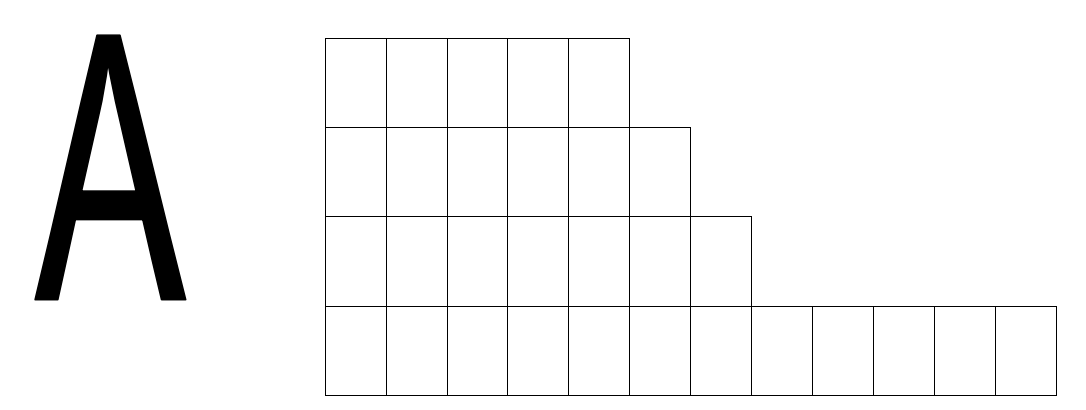 Объявления о спектакле? (Афиша) Человек, выступающий на сцене как исполнитель? (Артист) Перерыв между действиями спектакля?( Антракт) Рукоплескания?(Аплодисменты) Театральные профессии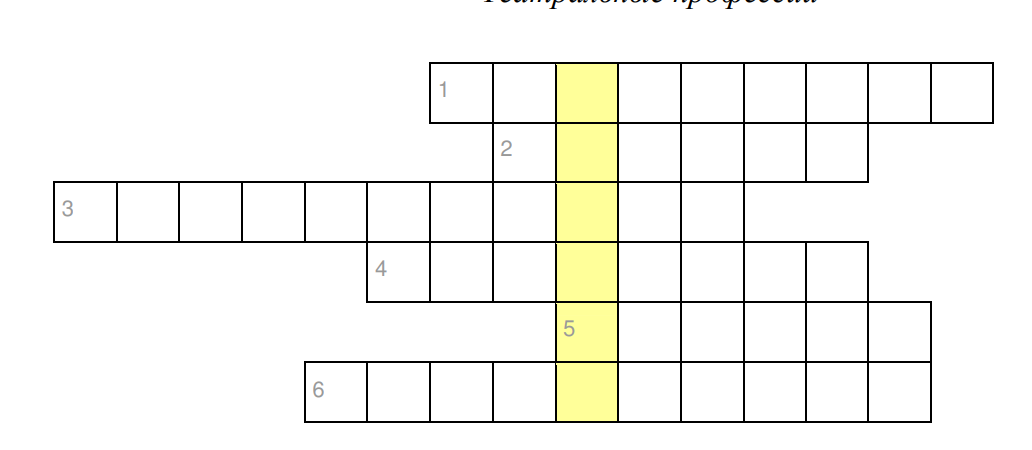 1.Кто пишет пьесы для постановок в театре? (Драматург) 2.Работники театра, занимающиеся гримом артистов? (Гример) 3.Кто пишет музыку к спектаклям? (Композитор) 4.Главный руководитель постановок спектакля? (Режиссер) 5.Работник театра, подсказывающий текст актерам во время представления? (Суфлер) 6.Кто отвечает за освещение сцены в театре? (Художник по свету) Десять «Р»Место для представлений, зрелищ? (Театр) Кто пишет пьесы для представлений? (Драматург) Кто руководит постановкой спектакля? (Режиссер) Группа музыкантов, исполняющих музыку к спектаклю? (Оркестр) Человек, управляющий оркестром? (Дирижер) Автор музыкальных произведений, пишущий музыку к спектаклю? (Композитор).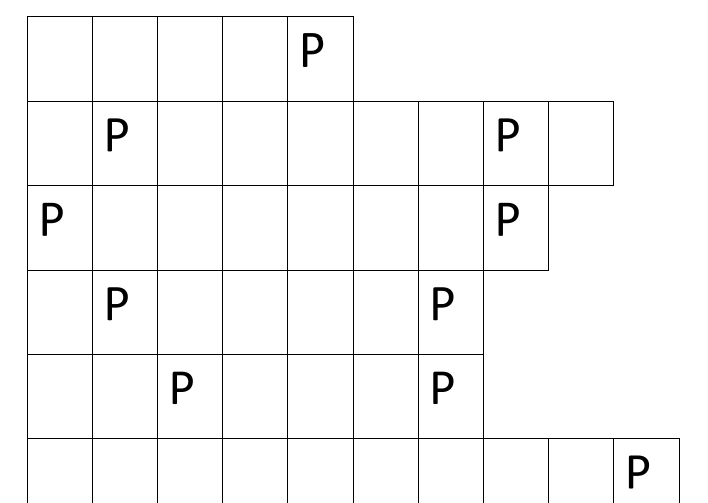 Примерный перечень вопросов для устного опросаВариант 1. 1. Дикция это: а) четкое, внятное произношение; +б)правильное, литературное произношение. 2. Чтец и актер. Что общего и в чем разница данных профессий. Общее: общение с партнером; разное: у актера - партнеры на сцене, у чтеца - в зрительном зале. 3. Орфоэпия -это: а) правильное, литературное произношение; +б) правильное написание текста. 4.Какой частью речи определяется «словесное действие»  Глагол5. Речевой аппарат состоит: а) из центрального отдела; б) периферического отдела; в) центрального и периферического отделов. +6.Логический анализ текста надо начинать: а) с расстановки пауз и ударений; б) с видений; в) по усмотрению исполнителя. +6.Какое дыхание воспитывается в театральной школе: а) грудное; б) брюшное; в) смешанное -диафрагмально -реберное. +7.Сверхзадача автора и чтеца всегда ли они совпадают? Не всегда.8. Какой резонатор должен использовать актер в своей работе: а)головной; б) грудной; в) смешанный.+Вариант 2 1.Четкая артикуляция и фонетика -это: а) раздел дикции; +б) раздел орфоэпии. 2.Назвать сходство и различие способов существования актера и чтеца. Актер - «не знает» как будет развиваться далее событийный ряд; дальнейшее для исполнителя роли -все «неожиданно». Чтец -знает событийный ряд произведения, чем оно закончится и сознательно ведет зрителя (слушателя) к своей цели (сверх - задаче).3.Орфоэпия это: а) правильное произношение: +б) исправление диалектов и говоров; в) четкая, внятная речь.4.Перечислить элементы словесного действия. Видения, кинолента видений (внутренняя и внешняя); объекты внимания; личностное восприятие произведения; ассоциативный ряд; иллюстрированный подтекст, предлагаемые обстоятельства; перспектива речи, событие, сквозное действие, сверхзадача.5. Работу над логическим анализом надо начинать: а) с «видений»; б) с расстановки пауз и ударений; в) по усмотрению исполнителя. +6. Каким типом дыхания должен пользоваться актер: а) грудным; б) спинным; в) брюшным; г) еще каким -либо (указать). Смешанным диафрагмально-реберным типом дыхания. 7. В чем разница между сверхзадачей чтеца и автора? тема и боль автора благодаря сверхзадаче исполнителя получают современное прочтение.8.Микстовое звучание - это: а) работа головного; б) грудного; в) смешанного звучания. +Примерный перечень вопросов для устного опроса1.Изначально театрализованное действо на Руси было связанно с этими обрядами. Какими? ( языческими) 2.С чьей деятельность связано становление русского театра? ( скоморохи) 3. К какому веку не стало игрищ, как целостных образований? ( XVвек) 4.В каком году появляется указ царя, запрещающий игры скоморохов? ( 1648 год) 5. Назовите одну из популярных частей народного праздника? ( игры ряженых). 6.На какой основе чаще всего строились игры ряженых? ( импровизации) 7. К какому веку относится первое надежное свидетельствование о бытовании в России кукольного театра? ( первая половина XVII века) 8. В канун какого православного праздники разыгрывались « Пещные действа» (в канун Рождества).Стр.1.1.1.КОМПЛЕКС ОСНОВНЫХ ХАРАКТЕРИСТИК ДОПОЛНИТЕЛЬНОЙ ОБЩЕОБРАЗОВАТЕЛЬНОЙ ОБЩЕРАЗВИВАЮЩЕЙ ПРОГРАММЫ1.11.1Пояснительная записка31.1.1Направленность программы31.1.2Актуальность и педагогическая целесообразность программы31.1.3Отличительные особенности программы41.1.4Адресат программы41.1.5Объем и сроки освоения программы51.1.6Формы обучения и виды занятий по программе51.1.7Особенности организации образовательного процесса51.1.8Режим занятий51.21.2Цель и задачи программы51.31.3Содержание программы61.3.1Учебно-тематический план 1 и 2 года обучения61.3.2Содержание учебно-тематического плана 1 года и 2 года обучения81.41.4Планируемые результаты132.2.2.КОМПЛЕКС ОРГАНИЗАЦИОННО-ПЕДАГОГИЧЕСКИХ УСЛОВИЙ 152.12.1Календарный учебный график 152.22.2Условия реализации программы152.32.3Формы аттестации/контроля и оценочные материалы162.42.4Методические материалы173.3.3.Список литературы и электронные ресурсы194.4.4.Приложение204.14.1Нормативные документы204.2.4.2.Рабочая программа 1-го года обучения214.3.4.3.Рабочая программа 2-го года обучения254.4.4.4.Рабочая программа воспитания и календарный план воспитательной работы304.54.5Диагностические методики33№ п/пНаименование темыКоличество часовКоличество часовКоличество часовФормы контроля, аттестация№ п/пНаименование темывсеготеорпракт.Формы контроля, аттестация1Введение в программу6 ч151.1Вводное занятие413наблюдение1.2.Театр как вид искусства22беседа2.Азбука актёрского мастерства  12 ч.482.1Сценическая речь. Работа над голосом413опрос2.2Сценическое движение413игры-этюды2.3Художественное чтение211инсценирование 2.4Грим211Конкурс по гримированию3Основы православия10 ч.553.1Православие как отличительная черта русской культуры211беседа3.2Основные православные праздники413Промежуточная аттестация, показ спектакля3.3Азбука православия211опрос3.4Основные события и герои211Инсценирование 4Православный календарь и православный театр 12 ч.484.1Православный календарь413игры-этюды4.2Православный театр422беседа4.3Православные театральные постановки413Промежуточная аттестация, показ спектакля5Сценическая психомоторика 14 ч.3115.1Работа над выражением лица413игры-этюды5.2Работа над движением тела413игры-этюды5.3Работа над движением головы615игры-этюды6.История православного театра  16 ч.5116.1Православный театр в современную эпоху413беседа6.2Возникновение православного театра624игры-этюды6.3Традиции православия и современный театр624беседа7.Итоговое занятие22Промежуточная аттестация, показ спектакляИТОГО722448№ п/пНаименование темыКоличество часовКоличество часовКоличество часовФормы контроля, аттестация№ п/пНаименование темывсеготеорпрактФормы контроля, аттестация1Введение в программу4221.1Вводное занятие. Театр как явление общественной жизни211беседа1.2Театральные понятия и термины, профессии211опрос2.Мастерство актёра 16 ч.1062.1Сценическая речь211игры-этюды2.2Сценическое движение44игры-этюды2.3Грим и костюм422Конкурс по гримированию2.4Личность актёра211Конкурс по гримированию2.5Формирование сценического образа422беседа3.Спектакль как результат коллективного творчества20 ч.10103.1Образ спектакля и его компоненты422опрос3.2Этапы создания спектакля422игры-этюды3.3Музыкальное сопровождение спектакля422Опрос, викторина3.4Декорации и живопись422выставка рисунков, эскизов оформления сцены3.5Цвет и свет в спектакле422выставка рисунков, эскизов оформления сцены4.Православный календарь и православный театр34 ч.12224.1Православные двунадесятые праздники. Традиции и обряды, связанные с их празднованием1248беседа4.2Библейские мотивы в художественной драматургии1248Промежуточная аттестация, показ спектакля4.3Нравственная нагрузка православных спектаклей1046беседа5.Православный театр как вид искусства20 ч.6145.1Православный театр как вид искусства826игры-этюды5.2Основные события и герои826игры-этюды5.3Моральная нагрузка современной театральной православной постановки422беседа6.Жития святых 18 ч.4146.1Выбор и разбор произведения по житиям святых1046беседа6.2Работа над спектаклем «Жития святых»88Промежуточная аттестация, показ спектакля7.Театральная мастерская 30 ч.10207.1Жизнь в театре624беседа7.2Театр одного актёра624игры-этюды7.3Актёры и зрители624игры-этюды7.4Театральное закулисье624игры-этюды7.5Посещение театра624беседа8.Итоговое занятие. 22Промежуточная аттестация, показ спектакляИТОГО1445490Год обученияДата начала обучения Дата окончания обучения Всего учебных недельКоличество учебных часовРежим занятий1 год01.09.202231.05.202336721 раза в неделю  по 2 часа2 год01.09.202231.05.2023361442 раза в неделю  по 2 часа№ п/пМесяцЧислоВремя Время Форма занятияКол-во часовТема занятияМесто проведенияФормы контроля и аттестацииРаздел №1. Введение – 6 ч.Раздел №1. Введение – 6 ч.Раздел №1. Введение – 6 ч.Раздел №1. Введение – 6 ч.Раздел №1. Введение – 6 ч.Раздел №1. Введение – 6 ч.Раздел №1. Введение – 6 ч.Раздел №1. Введение – 6 ч.Раздел №1. Введение – 6 ч.Раздел №1. Введение – 6 ч.10913-2713-2713.00-13.4514.00-14.45Занятие-беседа6Вводное занятие. Театр как вид искусстваМОАУ СОШ № 65МАУДО ЦРТДиЮБеседаРаздел  №2. Азбука актёрского мастерства – 12 ч.Раздел  №2. Азбука актёрского мастерства – 12 ч.Раздел  №2. Азбука актёрского мастерства – 12 ч.Раздел  №2. Азбука актёрского мастерства – 12 ч.Раздел  №2. Азбука актёрского мастерства – 12 ч.Раздел  №2. Азбука актёрского мастерства – 12 ч.Раздел  №2. Азбука актёрского мастерства – 12 ч.Раздел  №2. Азбука актёрского мастерства – 12 ч.Раздел  №2. Азбука актёрского мастерства – 12 ч.Раздел  №2. Азбука актёрского мастерства – 12 ч.21004-1104-1113.00-13.4514.00-14.45Творческая мастерская4Сценическая речь. Работа над голосомМОАУ СОШ № 65опрос31018-2518-2513.00-13.4514.00-14.45Комбинированное занятие4Сценическое движениеМАУДО ЦРТДиЮигры-этюды411010113.00-13.4514.00-14.45Занятие-беседа2Художественное чтениеМОАУ СОШ № 65инсценирование 511080813.00-13.4514.00-14.45Театральная мастерская2ГримМАУДО ЦРТДиЮКонкурс по гримированиюРаздел №3. Основы православия – 10 ч.Раздел №3. Основы православия – 10 ч.Раздел №3. Основы православия – 10 ч.Раздел №3. Основы православия – 10 ч.Раздел №3. Основы православия – 10 ч.Раздел №3. Основы православия – 10 ч.Раздел №3. Основы православия – 10 ч.Раздел №3. Основы православия – 10 ч.Раздел №3. Основы православия – 10 ч.Раздел №3. Основы православия – 10 ч.61115-2215-2213.00-13.4514.00-14.45Занятие-беседа4Православие как отличительная черта русской культурыМОАУ СОШ № 65МАУДО ЦРТДиЮбеседа711292913.00-13.4514.00-14.45Комбинированное занятие2Основные православные праздникиМОАУ СОШ № 65МАУДО ЦРТДиЮПромежуточная аттестация, показ спектакля812060613.00-13.4514.00-14.45Занятие-беседа2Азбука православияМОАУ СОШ № 65МАУДО ЦРТДиЮопрос912131313.00-13.4514.00-14.45Театральная мастерская2Основные события и героиМОАУ СОШ № 65МАУДО ЦРТДиЮИнсценирование Раздел №4. Православный календарь и православный театр – 12 ч.Раздел №4. Православный календарь и православный театр – 12 ч.Раздел №4. Православный календарь и православный театр – 12 ч.Раздел №4. Православный календарь и православный театр – 12 ч.Раздел №4. Православный календарь и православный театр – 12 ч.Раздел №4. Православный календарь и православный театр – 12 ч.Раздел №4. Православный календарь и православный театр – 12 ч.Раздел №4. Православный календарь и православный театр – 12 ч.Раздел №4. Православный календарь и православный театр – 12 ч.Раздел №4. Православный календарь и православный театр – 12 ч.101220-2720-2713.00-13.4514.00-14.45Занятие-беседа4Православный календарьМОАУ СОШ № 65МАУДО ЦРТДиЮигры-этюды110110-1710-1713.00-13.4514.00-14.45Комбинированное занятие4Православный театрМОАУ СОШ № 65МАУДО ЦРТДиЮбеседа120124-3124-3113.00-13.4514.00-14.45Театральная мастерская4Православные театральные постановкиМОАУ СОШ № 65МАУДО ЦРТДиЮПромежуточная аттестация, показ спектакляРаздел №5. Сценическая психомоторика – 14 ч.Раздел №5. Сценическая психомоторика – 14 ч.Раздел №5. Сценическая психомоторика – 14 ч.Раздел №5. Сценическая психомоторика – 14 ч.Раздел №5. Сценическая психомоторика – 14 ч.Раздел №5. Сценическая психомоторика – 14 ч.Раздел №5. Сценическая психомоторика – 14 ч.Раздел №5. Сценическая психомоторика – 14 ч.Раздел №5. Сценическая психомоторика – 14 ч.Раздел №5. Сценическая психомоторика – 14 ч.130207-1407-1413.00-13.4514.00-14.45Занятие-тренинг4Работа над выражением лицаМОАУ СОШ № 65МАУДО ЦРТДиЮигры-этюды140221-2821-2813.00-13.4514.00-14.45Занятие-тренинг4Работа над движением телаМОАУ СОШ № 65МАУДО ЦРТДиЮигры-этюды150307-2107-2113.00-13.4514.00-14.45Занятие-тренинг6Работа над движением головыМОАУ СОШ № 65МАУДО ЦРТДиЮигры-этюдыРаздел 6. История православного театра – 16 ч.Раздел 6. История православного театра – 16 ч.Раздел 6. История православного театра – 16 ч.Раздел 6. История православного театра – 16 ч.Раздел 6. История православного театра – 16 ч.Раздел 6. История православного театра – 16 ч.Раздел 6. История православного театра – 16 ч.Раздел 6. История православного театра – 16 ч.Раздел 6. История православного театра – 16 ч.Раздел 6. История православного театра – 16 ч.160428-0428-0413.00-13.4514.00-14.45Занятие-беседа4Православный театр в современную эпохуМОАУ СОШ № 65МАУДО ЦРТДиЮбеседа170411-2511-2513.00-13.4514.00-14.45Комбинированное занятие6Возникновение православного театраМОАУ СОШ № 65МАУДО ЦРТДиЮигры-этюды180516-2516-2513.00-13.4514.00-14.45Театральная мастерская6Традиции православия и современный театрМОАУ СОШ № 65МАУДО ЦРТДиЮбеседа1905303013.00-13.4514.00-14.45Театральная мастерская2Итоговое занятие. Промежуточная аттестацияМОАУ СОШ № 65МАУДО ЦРТДиЮпоказ спектакляИтого часовИтого часовИтого часовИтого часовИтого часовИтого часовИтого часов727272№ п/пМесяцЧислоВремя Время Форма занятияКол-во часовТема занятияМесто проведенияФормы контроля и аттестацииРаздел  №1. Введение - 4 ч.Раздел  №1. Введение - 4 ч.Раздел  №1. Введение - 4 ч.Раздел  №1. Введение - 4 ч.Раздел  №1. Введение - 4 ч.Раздел  №1. Введение - 4 ч.Раздел  №1. Введение - 4 ч.Раздел  №1. Введение - 4 ч.Раздел  №1. Введение - 4 ч.Раздел  №1. Введение - 4 ч.109131313.00-13.4514.00-14.45Занятие-беседа2Вводное занятие. Театр как явление общественной жизниМОАУ СОШ № 65МАУДО ЦРТДиЮБеседа209151513.00-13.4514.00-14.45Занятие-беседа2Театральные понятия и термины, профессииМОАУ СОШ № 65МАУДО ЦРТДиЮопросРаздел  №2. Мастерство актёра – 16 ч.Раздел  №2. Мастерство актёра – 16 ч.Раздел  №2. Мастерство актёра – 16 ч.Раздел  №2. Мастерство актёра – 16 ч.Раздел  №2. Мастерство актёра – 16 ч.Раздел  №2. Мастерство актёра – 16 ч.Раздел  №2. Мастерство актёра – 16 ч.Раздел  №2. Мастерство актёра – 16 ч.Раздел  №2. Мастерство актёра – 16 ч.Раздел  №2. Мастерство актёра – 16 ч.309202013.00-13.4514.00-14.45Театральная мастерская2Сценическая речьМОАУ СОШ № 65МАУДО ЦРТДиЮигры-этюды40922-2722-2713.00-13.4514.00-14.45Комбинированное занятие4Сценическое движениеМОАУ СОШ № 65МАУДО ЦРТДиЮигры-этюды51029-0429-0413.00-13.4514.00-14.45Театральная мастерская4Грим и костюмМОАУ СОШ № 65МАУДО ЦРТДиЮКонкурс по гримированию610060613.00-13.4514.00-14.45Театральная мастерская2Личность актёраМОАУ СОШ № 65МАУДО ЦРТДиЮКонкурс по гримированию71011-1311-1313.00-13.4514.00-14.45Театральная мастерская4Формирование сценического образаМОАУ СОШ № 65МАУДО ЦРТДиЮбеседаРаздел №3. Спектакль как результат коллективного творчества – 20 ч.Раздел №3. Спектакль как результат коллективного творчества – 20 ч.Раздел №3. Спектакль как результат коллективного творчества – 20 ч.Раздел №3. Спектакль как результат коллективного творчества – 20 ч.Раздел №3. Спектакль как результат коллективного творчества – 20 ч.Раздел №3. Спектакль как результат коллективного творчества – 20 ч.Раздел №3. Спектакль как результат коллективного творчества – 20 ч.Раздел №3. Спектакль как результат коллективного творчества – 20 ч.Раздел №3. Спектакль как результат коллективного творчества – 20 ч.Раздел №3. Спектакль как результат коллективного творчества – 20 ч.81018-2018-2013.00-13.4514.00-14.45Занятие-беседа4Образ спектакля и его компонентыМОАУ СОШ № 65МАУДО ЦРТДиЮопрос91025-2725-2713.00-13.4514.00-14.45Театральная мастерская4Этапы создания спектакляМОАУ СОШ № 65МАУДО ЦРТДиЮигры-этюды101101-0301-0313.00-13.4514.00-14.45Театральная мастерская4Музыкальное сопровождение спектакляМОАУ СОШ № 65МАУДО ЦРТДиЮОпрос, викторина111108-1008-1013.00-13.4514.00-14.45Комбинированное занятие4Декорации и живописьМОАУ СОШ № 65МАУДО ЦРТДиЮвыставка рисунков, эскизов оформления сцены121115-1715-1713.00-13.4514.00-14.45Комбинированное занятие4Цвет и свет в спектаклеМОАУ СОШ № 65МАУДО ЦРТДиЮвыставка рисунков, эскизов оформления сценыРаздел  №4. Православный календарь и православный театр – 34 ч.Раздел  №4. Православный календарь и православный театр – 34 ч.Раздел  №4. Православный календарь и православный театр – 34 ч.Раздел  №4. Православный календарь и православный театр – 34 ч.Раздел  №4. Православный календарь и православный театр – 34 ч.Раздел  №4. Православный календарь и православный театр – 34 ч.Раздел  №4. Православный календарь и православный театр – 34 ч.Раздел  №4. Православный календарь и православный театр – 34 ч.Раздел  №4. Православный календарь и православный театр – 34 ч.Раздел  №4. Православный календарь и православный театр – 34 ч.131122-1322-1313.00-13.4514.00-14.45Занятие-беседа12Православные двунадесятые праздники. Традиции и обряды, связанные с их празднованиемМОАУ СОШ № 65МАУДО ЦРТДиЮбеседа141215-1215-1213.00-13.4514.00-14.45Занятие-беседа12Библейские мотивы в художественной драматургииМОАУ СОШ № 65МАУДО ЦРТДиЮПромежуточная аттестация, показ спектакля150117-3117-3113.00-13.4514.00-14.45Комбинированное занятие10Нравственная нагрузка православных спектаклейМОАУ СОШ № 65МАУДО ЦРТДиЮбеседаРаздел  №5. Православный театр как вид искусства – 20 ч.Раздел  №5. Православный театр как вид искусства – 20 ч.Раздел  №5. Православный театр как вид искусства – 20 ч.Раздел  №5. Православный театр как вид искусства – 20 ч.Раздел  №5. Православный театр как вид искусства – 20 ч.Раздел  №5. Православный театр как вид искусства – 20 ч.Раздел  №5. Православный театр как вид искусства – 20 ч.Раздел  №5. Православный театр как вид искусства – 20 ч.Раздел  №5. Православный театр как вид искусства – 20 ч.Раздел  №5. Православный театр как вид искусства – 20 ч.160202-1402-1413.00-13.4514.00-14.45Занятие-лекция8Православный театр как вид искусстваМОАУ СОШ № 65МАУДО ЦРТДиЮигры-этюды170216-2816-2813.00-13.4514.00-14.45Комбинированное занятие8Основные события и героиМОАУ СОШ № 65МАУДО ЦРТДиЮигры-этюды180302-0702-0713.00-13.4514.00-14.45Занятие-беседа4Моральная нагрузка современной театральной православной постановкиМОАУ СОШ № 65МАУДО ЦРТДиЮбеседаРаздел  №6. Жития святых – 18 ч.Раздел  №6. Жития святых – 18 ч.Раздел  №6. Жития святых – 18 ч.Раздел  №6. Жития святых – 18 ч.Раздел  №6. Жития святых – 18 ч.Раздел  №6. Жития святых – 18 ч.Раздел  №6. Жития святых – 18 ч.Раздел  №6. Жития святых – 18 ч.Раздел  №6. Жития святых – 18 ч.Раздел  №6. Жития святых – 18 ч.190309-2309-2313.00-13.4514.00-14.45Театральная мастерская10Выбор и разбор произведения по житиям святыхМОАУ СОШ № 65МАУДО ЦРТДиЮбеседа200328-0628-0613.00-13.4514.00-14.45Театральная мастерская8Работа над спектаклем «Жития святых»МОАУ СОШ № 65МАУДО ЦРТДиЮПромежуточная аттестация, показ спектакляРаздел  №7. Театральная мастерская – 30 ч.Раздел  №7. Театральная мастерская – 30 ч.Раздел  №7. Театральная мастерская – 30 ч.Раздел  №7. Театральная мастерская – 30 ч.Раздел  №7. Театральная мастерская – 30 ч.Раздел  №7. Театральная мастерская – 30 ч.Раздел  №7. Театральная мастерская – 30 ч.Раздел  №7. Театральная мастерская – 30 ч.Раздел  №7. Театральная мастерская – 30 ч.Раздел  №7. Театральная мастерская – 30 ч.210411-1811-1813.00-13.4514.00-14.45Комбинированное занятие6Жизнь в театреМОАУ СОШ № 65МАУДО ЦРТДиЮбеседа220420-2720-2713.00-13.4514.00-14.45Театральная мастерская6Театр одного актёраМОАУ СОШ № 65МАУДО ЦРТДиЮигры-этюды230504-1104-1113.00-13.4514.00-14.45Комбинированное занятие6Актёры и зрителиМОАУ СОШ № 65МАУДО ЦРТДиЮигры-этюды240513-1913-1913.00-13.4514.00-14.45Комбинированное занятие6Театральное закулисьеМОАУ СОШ № 65МАУДО ЦРТДиЮигры-этюды250522-2722-2713.00-13.4514.00-14.45Театральная мастерская6Посещение театраМОАУ СОШ № 65МАУДО ЦРТДиЮбеседа2605303013.00-13.4514.00-14.45Театральная мастерская2Итоговое занятие. Промежуточная аттестацияМОАУ СОШ № 65МАУДО ЦРТДиЮпоказ спектакляИтого часовИтого часовИтого часовИтого часовИтого часовИтого часовИтого часов144144144№ДатаНаименование мероприятия101.09.2022День знаний. День открытых дверей.203.09.2022День солидарности в борьбе с терроризмом. (Показ фильма, рассказ).301.10.2022Международный день пожилых людей.Международный день музыки.(Праздничное мероприятия посвященное ко дню пожилых людей, чаепитие.)405.10.2022День учителя.504.11.2022День народного единства.604.11.2022День памяти Казанской иконы Божией Матери727.11.2022День матери в России.830.11.2022День Государственного герба Российской Федераций903.12.2022Международный день инвалидов. Акция «Тепло человеческих рук»1007.01.2023Рождество Христово1123.02.2022День защитника Отечества. (Мастер класс: «Подарок папе»).1203.03.2022200 лет со дня рождения К.Д.Ушинского.1308.03.2022Международный женский день.1427.03.2022Всемирный день театра.1507.04.2023Благовещение Пресвятой Богородицы1612.04.2022День космонавтики, 65 лет со дня запуска СССР первого искусственного спутника Земли. 1716.04.2022Православная Пасха1801.05.2022Праздник Весны и Труда.1909.05.2022День Победы. (Акция: «Георгиевская ленточка».) Встреча с ветеранами войны.2001.06.2022День защиты детей.Высокий уровень3 баллаСредний уровень2 баллаНизкий уровень1 балл1. Основы театральной культурыПроявляет устойчивый интерес к театральному искусству и театрализованной деятельности. Знает правила поведения в театреИнтересуется театральной деятельностьюНе проявляет интереса к театральной деятельности. Знает правила поведения в театре1. Основы театральной культурыНазывает различные виды театра, знает их различия, может охарактеризовать театральные профессииИспользует свои знания в театрализованной деятельностиЗатрудняется назвать различные виды театра2. Речевая культураПонимает главную идею литературного произведения, поясняет свое высказываниеПонимает главную идею литературного произведенияПонимает содержание произведения2. Речевая культураДает подробные словесные характеристики главных и второстепенных героевДает словесные характеристики главных и второстепенных героевРазличает главных и второстепенных героев2. Речевая культураТворчески интерпретирует единицы сюжета на основе литературного произведенияВыделяет и может охарактеризовать единицы сюжетаЗатрудняется выделить единицы сюжета2. Речевая культураУмеет пересказывать произведение от разных лиц, используя языковые и интонационно-образные средства выразительности речиВ пересказе использует средства языковой выразительности (эпитеты, сравнения, образные выражения)Пересказывает произведение с помощью педагога3. Эмоционально-образное развитиеТворчески применяет в спектаклях и инсценировках знания о различных эмоциональных состояниях и характере героев, использует различные средства воспитателяВладеет знаниями о различных эмоциональных состояниях и может их продемонстрировать, используя мимику, жест, позу, движение, требуется помощь выразительностиРазличает эмоциональные состояния и их характеристики, но затруднятся их продемонстрировать средствами мимики, жеста, движения4. Основы коллективной творческой деятельностиПроявляет инициативу, согласованность действий с партнерами, творческую активность на всех этапах работы над спектаклемПроявляет инициативу и согласованность действий с партнерами в планировании коллективной деятельностиНе проявляет инициативы, пассивен на всех этапах работы над спектаклемкритериипоказатели1когнитивныйобъем речевых знаний и умений, объем активного словаря, знание основных формул речевого этикета2деятельностно-речевойпозволяющий судить о сформированности коммуникативных качеств речи (точность, чистота, правильность, выразительность речи3потребностно-мотивационный потребность в общении и самосовершенствовании речевой культуры4личностно-творческийэмпатия, наличие адекватной самооценки, творческие способности